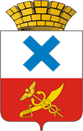 Администрация Городского округа «город Ирбит»Свердловской областиПОСТАНОВЛЕНИЕот 17 февраля 2022 года №  148 -ПАг. ИрбитО функционировании Ирбитского городского звена Свердловской областной подсистемы единой государственной системы предупреждения и ликвидации чрезвычайных ситуацийВ соответствии с Федеральными законами от 21 декабря 1994 года             № 68-ФЗ «О защите населения и территорий от чрезвычайных ситуаций природного и техногенного характера», от 2 мая 2015 года № 119-ФЗ «О внесении изменений в Федеральный закон "О защите населения и территорий от чрезвычайных ситуаций природного и техногенного характера», постановлением Правительства Российской Федерации от      30.12.2003 № 794 «О единой государственной системе предупреждения и ликвидации чрезвычайных ситуаций», законом Свердловской области от 27.12.2004 № 221-ОЗ «О защите населения и территорий от чрезвычайных ситуаций природного и техногенного характера в Свердловской области», постановлением Правительства Свердловской области от 28.02.2005         № 139-ПП «О Свердловской подсистеме единой государственной системы предупреждения и ликвидации чрезвычайных ситуаций», руководствуясь Уставом Городского округа «город Ирбит» Свердловской области, администрация Городского округа «город Ирбит» Свердловской областиПОСТАНАВЛЯЕТ:1. Утвердить структуру Ирбитского городского звена Свердловской областной подсистемы единой государственной системы предупреждения и ликвидации чрезвычайных ситуаций (приложение №1).2. Утвердить перечень и состав служб Ирбитского городского звена Свердловской областной подсистемы единой государственной системы предупреждения и ликвидации чрезвычайных ситуаций (приложение №2).3. Закрепить службы Ирбитского городского звена Свердловской областной подсистемы единой государственной системы предупреждения и ликвидации чрезвычайных ситуаций за руководящим составом администрации Городского округа «город Ирбит» Свердловской области (приложение №3).4. Базовой основой служб Ирбитского городского звена Свердловской областной подсистемы единой государственной системы предупреждения и ликвидации чрезвычайных ситуаций определить структурные подразделения администрации Городского округа «город Ирбит» Свердловской области и муниципальные учреждения Городского округа «город Ирбит» Свердловской области, а в случаях, предусмотренных федеральным законодательством по согласованию, территориальные подразделения федеральных органов исполнительной власти, органов исполнительной власти Свердловской области, осуществляющих свою деятельность на территории городского округа.5. Назначить ответственными за формирование служб Ирбитского городского звена Свердловской областной подсистемы единой государственной системы предупреждения и ликвидации чрезвычайных ситуаций - руководителей соответствующих структурных подразделений администрации Городского округа «город Ирбит» Свердловской области, муниципальных учреждений Городского округа «город Ирбит» Свердловской области и органов управления федеральных органов исполнительной власти, органов исполнительной власти Свердловской области(по согласованию), осуществляющих свою деятельность на территории городского округа в чьи полномочия входят вопросы предупреждения и ликвидации чрезвычайных ситуаций, или лица их замещающие.6. Включить начальников служб Ирбитского городского звена Свердловской областной подсистемы единой государственной системы предупреждения и ликвидации чрезвычайных ситуаций в состав комиссии Городского округа «город Ирбит» Свердловской области по предупреждению и ликвидации чрезвычайных ситуаций и обеспечению пожарной безопасности.7. Признать утратившим силу постановление администрации Муниципального образования город Ирбит от 08.12.2017 № 2233 «О функционировании муниципального звена территориальной подсистемы единой государственной системы предупреждения и ликвидации чрезвычайных ситуаций на территории Муниципального образования город Ирбит».8. Контроль за исполнением настоящего постановления возложить на первого заместителя главы администрации Городского округа «город Ирбит» Свердловской области.	9. Отделу организационной работы и документообеспечения администрации Городского округа «город Ирбит» Свердловской области разместить настоящее постановление на официальном сайте администрации Городского округа «город Ирбит» Свердловской области (www.moirbit.ru).Глава Городского округа«город Ирбит» Свердловской области                                              Н.В. ЮдинПриложение №1          к постановлению администрацииГородского округа «город Ирбит» Свердловской области                                  от 17 февраля  2022 г. № 148 -ПАСТРУКТУРА
Ирбитского городского звена Свердловской областной подсистемы единой государственной системы предупреждения и ликвидации чрезвычайных ситуацийПриложение №2к постановлению администрации Городского округа «город Ирбит» Свердловской областиот 17 февраля 2022 года № 148 -ПАПЕРЕЧЕНЬ и СОСТАВслужб Ирбитского городского звена Свердловской областной подсистемы единой государственной системы предупреждения и ликвидации чрезвычайных ситуацийСписок используемых сокращений:Администрация ГО г.Ирбит – администрация Городского округа «город Ирбит» Свердловской области;Отдел ГЗ и ОБ – отдел гражданской защиты и общественной безопасности администрации Городского округа «город Ирбит» Свердловской области;ГО – гражданская оборона;ГУ МЧС России – главное управление Министерства Российской Федерации по делам гражданской обороны, чрезвычайным ситуациям и ликвидации последствий стихийных бедствий по Свердловской области;ЕДДС – единая дежурно-диспетчерская служба;МО МВД – межмуниципальный отдел министерства внутренних дел;ДДС – дежурно-диспетчерская служба;МКУ ГО г. Ирбит «ЦОБ» - муниципальное казённое учреждение Городского округа «город Ирбит» Свердловской области «Центр общественной безопасности»;МБУ ГО г. Ирбит – муниципальное бюджетное учреждение Городского округа «город Ирбит» Свердловской области;МУП ГО г. Ирбит – муниципальное унитарное предприятие Городского округа «город Ирбит» Свердловской области;СМП, ГАУЗ СО «Ирбитская  ЦГБ» - скорая медицинская помощь, государственного автономного унитарного учреждения здравоохранения «Ирбитская центральная городская больница»;ФБУЗ – федеральное бюджетное учреждение здравохранения;ПВР – пункт временного размещения;60 ПСЧ 54 ПСО ФПС ГПС ГУ МЧС России по СО - 60 пожарно-спасательная часть 54 пожарно-спасательного отряда федеральной противопожарной службы Государственной противопожарной службы Главного управления Министерства Российской Федерации по делам гражданской обороны, чрезвычайным ситуациям и ликвидации последствий стихийных бедствий по Свердловской области;ГКУ СО – государственное казённое учреждение Свердловской области;ФГБУ – федеральное государственное бюджетное учреждение;РСЧС - Ирбитское городское звено Свердловской областной подсистемы единой государственной системы предупреждения и ликвидации чрезвычайных ситуаций;ПАО – публичное акционерное общество;ИРЭС ПО АЭС ОАО Ирбитского района электрических сетей производственного объединения Артемовские электрические сети открытого акционерного общества;ИРКЭС АО - Ирбитского района коммунальных электрических сетей акционерного общества.ДРСУ АО – Дорожно-ремонтное строительное управление акционерного общества;ЧС – чрезвычайная ситуация;ФОИВ – федеральные органы исполнительной власти;ИОГВ – исполнительные органы государственной власти;Приложение №3          к постановлению администрацииГородского округа «город Ирбит» Свердловской области                                  от  17 февраля  2022 г. № 148-ПАПЕРЕЧЕНЬ служб РСЧС, закрепленных за руководящим составом администрации Городского округа «город Ирбит» Свердловской областиСписок используемых сокращений:РСЧС – Ирбитское городское звено Свердловской областной подсистемы единой государственной системы предупреждения и ликвидации чрезвычайных ситуаций;ЧС – чрезвычайная ситуация;ПВР – пункт временного размещения.№ п/пНаименование структурных звеньевВедомственная принадлежность1. Ирбитское городское звено Свердловской областной подсистемы единой государственной системы предупреждения и ликвидации чрезвычайных ситуаций1. Ирбитское городское звено Свердловской областной подсистемы единой государственной системы предупреждения и ликвидации чрезвычайных ситуаций1. Ирбитское городское звено Свердловской областной подсистемы единой государственной системы предупреждения и ликвидации чрезвычайных ситуаций1.1 Координационные органы1.1 Координационные органы1.1 Координационные органы1.1.1Комиссии по предупреждению и ликвидации чрезвычайных ситуаций и обеспечению пожарной безопасности Администрация Городского округа «город Ирбит» Свердловской области1.1.2Объектовые комиссии по предупреждению и ликвидации чрезвычайных ситуаций и обеспечению пожарной безопасностиПредприятия, организации, объекты жизнеобеспечения производственного и социального назначения независимо от их организационно-правовых форм1.2 Постоянно действующие органы управления1.2 Постоянно действующие органы управления1.2 Постоянно действующие органы управления1.2.1Отдел гражданской защиты и общественной безопасности администрации Городского округа «город Ирбит» Свердловской областиФункциональное структурное подразделение администрации Городского округа «город Ирбит» Свердловской области1.2.2Структурные подразделения или работники организаций, специально уполномоченные решать задачи в области защиты населения и территорий от чрезвычайных ситуацийПредприятия, организации, объекты жизнеобеспечения производственного и социального назначения независимо от их организационно-правовых форм1.3 Органы повседневного управления1.3 Органы повседневного управления1.3 Органы повседневного управления1.3.1Единая дежурно-диспетчерская служба Городского округа «город Ирбит» Свердловской областиАдминистрация Городского округа «город Ирбит» Свердловской области1.3.2Дежурно-диспетчерские службы объектов экономики, жизнеобеспечения, предприятий, организаций и учрежденийПредприятия, организации, объекты жизнеобеспечения производственного и социального назначения независимо от их организационно-правовых формДежурно-диспетчерские службы объектов экономики, жизнеобеспечения, предприятий, организаций и учрежденийПредприятия, организации, объекты жизнеобеспечения производственного и социального назначения независимо от их организационно-правовых форм1.4 Силы и средства ликвидации последствий чрезвычайных ситуаций1.4 Силы и средства ликвидации последствий чрезвычайных ситуаций1.4 Силы и средства ликвидации последствий чрезвычайных ситуаций1.5.160 пожарно-спасательная часть 54 пожарно-спасательного отряда государственной противопожарной службы главного Управления Министерства Российской Федерации по делам гражданской обороны, чрезвычайным ситуациям и ликвидации последствий стихийных бедствий по Свердловской области Главное управление Министерства Российской Федерации по делам гражданской обороны, чрезвычайным ситуациям и ликвидации последствий стихийных бедствий по Свердловской области1.5.2Государственное казенное пожарно-техническое учреждение «Отряд противопожарной службы Свердловской области № 12»Министерство общественной безопасности Свердловской области1.5.3Аварийно-спасательные формирования и аварийно-технические, ремонтно-восстановительные бригады, группыПредприятия, организации, объекты жизнеобеспечения производственного и социального назначения независимо от их организационно-правовых форм1.5.4Медицинские формированияМинистерство здравоохранения Свердловской области1.5.5Нештатные формирования гражданской обороны, нештатные аварийно-спасательные формирования гражданской обороныПредприятия, организации, объекты жизнеобеспечения производственного и социального назначения независимо от их организационно-правовых форм2. Система связи, оповещения, информационного обеспечения населения2. Система связи, оповещения, информационного обеспечения населения2. Система связи, оповещения, информационного обеспечения населения2.1Автоматизированная система централизованного оповещения населения Единая дежурно-диспетчерская служба Городского округа «город Ирбит» Свердловской области2.2Городские и междугородные проводные системы связиСервисный центр город Ирбит Екатеринбургского филиала ПАО «Ростелеком»№
п/пНаименование 
рискаПривлекаемые органы управления, должностные лица 
(ФОИВ, ОИВ субъекта, организаций)Дежурные службы, ответственные должностные лицаСилы и средства городского округа, привлекаемые дляликвидации рискаСилы и средства (ФОИВ, ОИВ субъекта), привлекаемые для ликвидации риска1. СЛУЖБА ПО ПРЕДУПРЕЖДЕНИЮ И ЛИКВИДАЦИИ ЧС НА ОБЪЕКТАХ ТРАНСПОРТА И ДОРОЖНОГО ХОЗЯЙСТВА1. СЛУЖБА ПО ПРЕДУПРЕЖДЕНИЮ И ЛИКВИДАЦИИ ЧС НА ОБЪЕКТАХ ТРАНСПОРТА И ДОРОЖНОГО ХОЗЯЙСТВА1. СЛУЖБА ПО ПРЕДУПРЕЖДЕНИЮ И ЛИКВИДАЦИИ ЧС НА ОБЪЕКТАХ ТРАНСПОРТА И ДОРОЖНОГО ХОЗЯЙСТВА1. СЛУЖБА ПО ПРЕДУПРЕЖДЕНИЮ И ЛИКВИДАЦИИ ЧС НА ОБЪЕКТАХ ТРАНСПОРТА И ДОРОЖНОГО ХОЗЯЙСТВА1. СЛУЖБА ПО ПРЕДУПРЕЖДЕНИЮ И ЛИКВИДАЦИИ ЧС НА ОБЪЕКТАХ ТРАНСПОРТА И ДОРОЖНОГО ХОЗЯЙСТВА1. СЛУЖБА ПО ПРЕДУПРЕЖДЕНИЮ И ЛИКВИДАЦИИ ЧС НА ОБЪЕКТАХ ТРАНСПОРТА И ДОРОЖНОГО ХОЗЯЙСТВАОтветственный за формирование службы:Ответственный за формирование службы:Ответственный за формирование службы:Ответственный за формирование службы:Ответственный за формирование службы:Ответственный за формирование службы:ДИРЕКТОР МУНИЦИПАЛЬНОГО УНИТАРНОГО ПРЕДПРИЯТИЯ ГОРОДСКОГО ОКРУГА «ГОРОД ИРБИТ» СВЕРДЛОВСКОЙ ОБЛАСТИ «РЕСУРС»ДИРЕКТОР МУНИЦИПАЛЬНОГО УНИТАРНОГО ПРЕДПРИЯТИЯ ГОРОДСКОГО ОКРУГА «ГОРОД ИРБИТ» СВЕРДЛОВСКОЙ ОБЛАСТИ «РЕСУРС»ДИРЕКТОР МУНИЦИПАЛЬНОГО УНИТАРНОГО ПРЕДПРИЯТИЯ ГОРОДСКОГО ОКРУГА «ГОРОД ИРБИТ» СВЕРДЛОВСКОЙ ОБЛАСТИ «РЕСУРС»ДИРЕКТОР МУНИЦИПАЛЬНОГО УНИТАРНОГО ПРЕДПРИЯТИЯ ГОРОДСКОГО ОКРУГА «ГОРОД ИРБИТ» СВЕРДЛОВСКОЙ ОБЛАСТИ «РЕСУРС»ДИРЕКТОР МУНИЦИПАЛЬНОГО УНИТАРНОГО ПРЕДПРИЯТИЯ ГОРОДСКОГО ОКРУГА «ГОРОД ИРБИТ» СВЕРДЛОВСКОЙ ОБЛАСТИ «РЕСУРС»ДИРЕКТОР МУНИЦИПАЛЬНОГО УНИТАРНОГО ПРЕДПРИЯТИЯ ГОРОДСКОГО ОКРУГА «ГОРОД ИРБИТ» СВЕРДЛОВСКОЙ ОБЛАСТИ «РЕСУРС»Ф.И.О. _________________________________________________________________________, тлф. Ф.И.О. _________________________________________________________________________, тлф. Ф.И.О. _________________________________________________________________________, тлф. Ф.И.О. _________________________________________________________________________, тлф. Ф.И.О. _________________________________________________________________________, тлф. Ф.И.О. _________________________________________________________________________, тлф. 1Риск возникновения крупного дорожно-транспортного происшествияНачальник МО МВД России «Ирбитский», начальник 60 ПСЧ 54 ПСО ФПС ГПС ГУ МЧС России по СОДДС - 101,ДДС – 102,ЕДДС- 60 ПСЧ 54 ПСО ФПС ГПС ГУ МЧС России по СО;- МО МВД России «Ирбитский»;- СМП, ГАУЗ СО «Ирбитская  ЦГБ»; администрация ГО г.Ирбит;МКУ ГО г. Ирбит «Ресурс»;- АМГ ГУ МЧС России по С/о;- АМГ ГУ МВД России по С/о;- ГКУ СО «Служба спасения Свердловской области»- ГБУЗ СО «Территориальный центр медицины катастроф»2Риск возникновения ЧС на объектах автомобильного транспорта связанный с заторами (заносами) на дорогахНачальник МО МВД России «Ирбитский»,
директор МУП ГО г. Ирбит «Ресурс»ДДС – 102,ЕДДС- МО МВД России «Ирбитский»;- МУП ГО г. Ирбит «Ресурс»;- 60 ПСЧ 54 ПСО ФПС ГПС ГУ МЧС России по СО;- АМГ ГУ МЧС России по С/о;- АМГ ГУ МВД России по С/о;- ГКУ СО «Служба спасения Свердловской области»- ГАУЗ СО «Территориальный центр медицины катастроф»3Риск возникновения аварии  автомобильного транспорта на мостах (путепроводах)Начальник МО МВД России «Ирбитский»,Начальник ж/д станцииДДС - 102,ЕДДС- МО МВД России «Ирбитский»;- МУП ГО г. Ирбит «Ресурс»;- 60 ПСЧ 54 ПСО ФПС ГПС ГУ МЧС России по СО;ОАО РЖД:- восстановительный поезд;
 - пожарный поезд;
- АМГ ГУ МЧС России по С/о;- ГАУЗ СО  «Территориальный центр медицины катастроф»4Риск возникновения очень сильного снегаДиректор МУП ГО г. Ирбит «Ресурс»,Директор филиала Ирбитское ДРСУ АО «Свердловскавтодор»ДДС «Ресурс» ДДС-02,ЕДДС- МО МВД России «Ирбитский»;- МУП ГО г. Ирбит «Ресурс»;- 60 ПСЧ 54 ПСО ФПС ГПС ГУ МЧС России по СО;- филиал Ирбитского ДРСУ АО «Свердловскавтодор»- МКУ ГО г. Ирбит «ЦОБ»- АМГ ГУ МЧС России по С/о;- ГКУ СО «Служба спасения Свердловской области»- ГБУЗ СО «Территориальный центр медицины катастроф»5Риск возникновения сильной метелиДиректор МУП ГО г. Ирбит «Ресурс»,Директор филиала Ирбитское ДРСУ АО «Свердловскавтодор»ДДС «Ресурс» ДДС-02,ЕДДС- МО МВД России «Ирбитский»;- МУП ГО г. Ирбит «Ресурс»;- 60 ПСЧ 54 ПСО ФПС ГПС ГУ МЧС России по СО;- филиал Ирбитского ДРСУ АО «Свердловскавтодор»- АМГ ГУ МЧС России по С/о;- ГКУ СО «Служба спасения Свердловской области»- ГБУЗ СО «Территориальный центр медицины катастроф»6Риск возникновения поваленных деревьев на дорогах при возникновении сильного ветра Директор МУП ГО г. Ирбит «Ресурс», директор МКУ ГО г. Ирбит «ЦОБ»,директор МБУ ГО г. Ирбит «Благоустройство»ДДС «Ресурс» ДДС-02,ЕДДС- МО МВД России «Ирбитский»;- МУП ГО г. Ирбит «Ресурс»; - МКУ ГО г. Ирбит «ЦОБ»;МБУ ГО г. Ирбит «Благоустройство»2. СЛУЖБА ПРЕДУПРЕЖДЕНИЯ И ТУШЕНИЯ ПОЖАРОВ2. СЛУЖБА ПРЕДУПРЕЖДЕНИЯ И ТУШЕНИЯ ПОЖАРОВ2. СЛУЖБА ПРЕДУПРЕЖДЕНИЯ И ТУШЕНИЯ ПОЖАРОВ2. СЛУЖБА ПРЕДУПРЕЖДЕНИЯ И ТУШЕНИЯ ПОЖАРОВ2. СЛУЖБА ПРЕДУПРЕЖДЕНИЯ И ТУШЕНИЯ ПОЖАРОВ2. СЛУЖБА ПРЕДУПРЕЖДЕНИЯ И ТУШЕНИЯ ПОЖАРОВОтветственный за формирование службы: Ответственный за формирование службы: Ответственный за формирование службы: Ответственный за формирование службы: Ответственный за формирование службы: Ответственный за формирование службы: НАЧАЛЬНИК 60 ПОЖАРНО-СПАСАТЕЛЬНОЙ ЧАСТИ 54 ПОЖАРНО-СПАСАТЕЛЬНОГО ОТРЯДА ФЕДЕРАЛЬНОЙ ПРОТИВОПОЖАРНОЙ СЛУЖБЫ ГОСУДАРСТВЕННОЙ ПРОТИВОПОЖАРНОЙ СЛУЖБЫ ГЛАВНОГО УПРАВЛЕНИЯ МИНИСТЕРСТВА РОССИЙСКОЙ ФЕДЕРАЦИИ ПО ДЕЛАМ ГРАЖДАНСКОЙ ОБОРОНЫ, ЧРЕЗВЫЧАЙНЫМ СИТУАЦИЯМ И ЛИКВИДАЦИИ ПОСЛЕДСТВИЙ СТИХИЙНЫХ БЕДСТВИЙ ПО СВЕРДЛОВСКОЙ ОБЛАСТИНАЧАЛЬНИК 60 ПОЖАРНО-СПАСАТЕЛЬНОЙ ЧАСТИ 54 ПОЖАРНО-СПАСАТЕЛЬНОГО ОТРЯДА ФЕДЕРАЛЬНОЙ ПРОТИВОПОЖАРНОЙ СЛУЖБЫ ГОСУДАРСТВЕННОЙ ПРОТИВОПОЖАРНОЙ СЛУЖБЫ ГЛАВНОГО УПРАВЛЕНИЯ МИНИСТЕРСТВА РОССИЙСКОЙ ФЕДЕРАЦИИ ПО ДЕЛАМ ГРАЖДАНСКОЙ ОБОРОНЫ, ЧРЕЗВЫЧАЙНЫМ СИТУАЦИЯМ И ЛИКВИДАЦИИ ПОСЛЕДСТВИЙ СТИХИЙНЫХ БЕДСТВИЙ ПО СВЕРДЛОВСКОЙ ОБЛАСТИНАЧАЛЬНИК 60 ПОЖАРНО-СПАСАТЕЛЬНОЙ ЧАСТИ 54 ПОЖАРНО-СПАСАТЕЛЬНОГО ОТРЯДА ФЕДЕРАЛЬНОЙ ПРОТИВОПОЖАРНОЙ СЛУЖБЫ ГОСУДАРСТВЕННОЙ ПРОТИВОПОЖАРНОЙ СЛУЖБЫ ГЛАВНОГО УПРАВЛЕНИЯ МИНИСТЕРСТВА РОССИЙСКОЙ ФЕДЕРАЦИИ ПО ДЕЛАМ ГРАЖДАНСКОЙ ОБОРОНЫ, ЧРЕЗВЫЧАЙНЫМ СИТУАЦИЯМ И ЛИКВИДАЦИИ ПОСЛЕДСТВИЙ СТИХИЙНЫХ БЕДСТВИЙ ПО СВЕРДЛОВСКОЙ ОБЛАСТИНАЧАЛЬНИК 60 ПОЖАРНО-СПАСАТЕЛЬНОЙ ЧАСТИ 54 ПОЖАРНО-СПАСАТЕЛЬНОГО ОТРЯДА ФЕДЕРАЛЬНОЙ ПРОТИВОПОЖАРНОЙ СЛУЖБЫ ГОСУДАРСТВЕННОЙ ПРОТИВОПОЖАРНОЙ СЛУЖБЫ ГЛАВНОГО УПРАВЛЕНИЯ МИНИСТЕРСТВА РОССИЙСКОЙ ФЕДЕРАЦИИ ПО ДЕЛАМ ГРАЖДАНСКОЙ ОБОРОНЫ, ЧРЕЗВЫЧАЙНЫМ СИТУАЦИЯМ И ЛИКВИДАЦИИ ПОСЛЕДСТВИЙ СТИХИЙНЫХ БЕДСТВИЙ ПО СВЕРДЛОВСКОЙ ОБЛАСТИНАЧАЛЬНИК 60 ПОЖАРНО-СПАСАТЕЛЬНОЙ ЧАСТИ 54 ПОЖАРНО-СПАСАТЕЛЬНОГО ОТРЯДА ФЕДЕРАЛЬНОЙ ПРОТИВОПОЖАРНОЙ СЛУЖБЫ ГОСУДАРСТВЕННОЙ ПРОТИВОПОЖАРНОЙ СЛУЖБЫ ГЛАВНОГО УПРАВЛЕНИЯ МИНИСТЕРСТВА РОССИЙСКОЙ ФЕДЕРАЦИИ ПО ДЕЛАМ ГРАЖДАНСКОЙ ОБОРОНЫ, ЧРЕЗВЫЧАЙНЫМ СИТУАЦИЯМ И ЛИКВИДАЦИИ ПОСЛЕДСТВИЙ СТИХИЙНЫХ БЕДСТВИЙ ПО СВЕРДЛОВСКОЙ ОБЛАСТИНАЧАЛЬНИК 60 ПОЖАРНО-СПАСАТЕЛЬНОЙ ЧАСТИ 54 ПОЖАРНО-СПАСАТЕЛЬНОГО ОТРЯДА ФЕДЕРАЛЬНОЙ ПРОТИВОПОЖАРНОЙ СЛУЖБЫ ГОСУДАРСТВЕННОЙ ПРОТИВОПОЖАРНОЙ СЛУЖБЫ ГЛАВНОГО УПРАВЛЕНИЯ МИНИСТЕРСТВА РОССИЙСКОЙ ФЕДЕРАЦИИ ПО ДЕЛАМ ГРАЖДАНСКОЙ ОБОРОНЫ, ЧРЕЗВЫЧАЙНЫМ СИТУАЦИЯМ И ЛИКВИДАЦИИ ПОСЛЕДСТВИЙ СТИХИЙНЫХ БЕДСТВИЙ ПО СВЕРДЛОВСКОЙ ОБЛАСТИФ.И.О. _________________________________________________________________________, тлф. Ф.И.О. _________________________________________________________________________, тлф. Ф.И.О. _________________________________________________________________________, тлф. Ф.И.О. _________________________________________________________________________, тлф. Ф.И.О. _________________________________________________________________________, тлф. Ф.И.О. _________________________________________________________________________, тлф. 6Пожары в зданиях, сооружениях, установках производственного назначения (в т.ч. магистральные газопроводы)  Руководитель объектаДДС 101ДДС 103ЕДДС- 60 ПСЧ 54 ОФПС ГПС ГУ МЧС по СО;- МО МВД России «Ирбитский»»;- СМП, ГАУЗ СО «Ирбитская  ЦГБ»;-  специализированные АСФ (привлекаемые по договору);- АМГ ГУ МЧС России по С/о;- ГКУ СО «Служба спасения Свердловской области»7Пожары на объектах:
торговли и питания и других объектовРуководитель объектаДДС 101ДДС 102ДДС 103ЕДДС- 60 ПСЧ 54 ПСО ФПС ГПС ГУ МЧС России по СО;- МО МВД России «Ирбитский»»;- СМП, ГАУЗ СО «Ирбитская  ЦГБ»- АМГ ГУ МЧС России по С/о;- ГКУ СО «Служба спасения Свердловской области»8Пожары в зданиях (сооружениях) жилого, административного, учебно-воспитательного, социального,  культурно-досугового назначения, здравоохранения и других объектахРуководитель объектаДДС объекта,ДДС 101ДДС 102ДДС 103ЕДДС- 60 ПСЧ 54 ПСО ФПС ГПС ГУ МЧС России по СО;- МО МВД России «Ирбитский»»;- СМП, ГАУЗ СО «Ирбитская  ЦГБ»- АМГ ГУ МЧС России по С/о;- ГКУ СО «Служба спасения Свердловской области»9Пожары на автомобильном транспорте-ДДС 101ДДС 102ДДС 103ЕДДС- 60 ПСЧ 54 ПСО ФПС ГПС ГУ МЧС России по СО;- МО МВД России «Ирбитский»»;- СМП, ГАУЗ СО «Ирбитская  ЦГБ»- АМГ ГУ МЧС России по С/о;- ГКУ СО «Служба спасения Свердловской области»3. СЛУЖБА ПО ПРЕДУПРЕЖДЕНИЮ И ЛИКВИДАЦИИ ЧСНА ОБЪЕКТАХ  ЖИЛИЩНО-КОММУНАЛЬНОГО ХОЗЯЙСТВА, ЭНЕРГЕТИКИ И ГАЗИФИКАЦИИ3. СЛУЖБА ПО ПРЕДУПРЕЖДЕНИЮ И ЛИКВИДАЦИИ ЧСНА ОБЪЕКТАХ  ЖИЛИЩНО-КОММУНАЛЬНОГО ХОЗЯЙСТВА, ЭНЕРГЕТИКИ И ГАЗИФИКАЦИИ3. СЛУЖБА ПО ПРЕДУПРЕЖДЕНИЮ И ЛИКВИДАЦИИ ЧСНА ОБЪЕКТАХ  ЖИЛИЩНО-КОММУНАЛЬНОГО ХОЗЯЙСТВА, ЭНЕРГЕТИКИ И ГАЗИФИКАЦИИ3. СЛУЖБА ПО ПРЕДУПРЕЖДЕНИЮ И ЛИКВИДАЦИИ ЧСНА ОБЪЕКТАХ  ЖИЛИЩНО-КОММУНАЛЬНОГО ХОЗЯЙСТВА, ЭНЕРГЕТИКИ И ГАЗИФИКАЦИИ3. СЛУЖБА ПО ПРЕДУПРЕЖДЕНИЮ И ЛИКВИДАЦИИ ЧСНА ОБЪЕКТАХ  ЖИЛИЩНО-КОММУНАЛЬНОГО ХОЗЯЙСТВА, ЭНЕРГЕТИКИ И ГАЗИФИКАЦИИ3. СЛУЖБА ПО ПРЕДУПРЕЖДЕНИЮ И ЛИКВИДАЦИИ ЧСНА ОБЪЕКТАХ  ЖИЛИЩНО-КОММУНАЛЬНОГО ХОЗЯЙСТВА, ЭНЕРГЕТИКИ И ГАЗИФИКАЦИИОтветственный за формирование службы:Ответственный за формирование службы:Ответственный за формирование службы:Ответственный за формирование службы:Ответственный за формирование службы:Ответственный за формирование службы:НАЧАЛЬНИК ОТДЕЛА ГОРОДСКОГО ХОЗЯЙСТВА АДМИНИСТРАЦИИ ГОРОДСКОГО ОКРУГА «ГОРОД ИРБИТ» СВЕРДЛОВСКОЙ ОБЛАСТИНАЧАЛЬНИК ОТДЕЛА ГОРОДСКОГО ХОЗЯЙСТВА АДМИНИСТРАЦИИ ГОРОДСКОГО ОКРУГА «ГОРОД ИРБИТ» СВЕРДЛОВСКОЙ ОБЛАСТИНАЧАЛЬНИК ОТДЕЛА ГОРОДСКОГО ХОЗЯЙСТВА АДМИНИСТРАЦИИ ГОРОДСКОГО ОКРУГА «ГОРОД ИРБИТ» СВЕРДЛОВСКОЙ ОБЛАСТИНАЧАЛЬНИК ОТДЕЛА ГОРОДСКОГО ХОЗЯЙСТВА АДМИНИСТРАЦИИ ГОРОДСКОГО ОКРУГА «ГОРОД ИРБИТ» СВЕРДЛОВСКОЙ ОБЛАСТИНАЧАЛЬНИК ОТДЕЛА ГОРОДСКОГО ХОЗЯЙСТВА АДМИНИСТРАЦИИ ГОРОДСКОГО ОКРУГА «ГОРОД ИРБИТ» СВЕРДЛОВСКОЙ ОБЛАСТИНАЧАЛЬНИК ОТДЕЛА ГОРОДСКОГО ХОЗЯЙСТВА АДМИНИСТРАЦИИ ГОРОДСКОГО ОКРУГА «ГОРОД ИРБИТ» СВЕРДЛОВСКОЙ ОБЛАСТИФ.И.О. _________________________________________________________________________, тлф. Ф.И.О. _________________________________________________________________________, тлф. Ф.И.О. _________________________________________________________________________, тлф. Ф.И.О. _________________________________________________________________________, тлф. Ф.И.О. _________________________________________________________________________, тлф. Ф.И.О. _________________________________________________________________________, тлф. 10Риск возникновения аварий на электроэнергетических сетях с долговременным перерывом электроснабжения основных потребителей и населенияНачальник ИРЭС ПО АЭС ОАО «МРСК Урала» - филиала «Свердловэнерго» , Начальник ИРКЭС АО  «Облкоммунэнерго»ДДС ИРЭС ПО АЭС ОАО «МРСК Урала» - филиала «Свердловэнерго»,ДДС ИРКЭС АО  «Облкоммунэнерго»,ЕДДС- аварийная  бригада ИРЭС ПО АЭС ОАО «МРСК Урала» - филиала «Свердловэнерго»;- аварийная бригада ИРКЭС АО  «Облкоммунэнерго»;-	аварийные бригады ОАО «МРСК «Урала» -Свердловэнерго»;-	аварийные бригады АО «Облкоммунэнерго»11Риск возникновения аварии на электрических сетях: 110 кВ; 10 кВ, 6 кВ,0,4 кВНачальник ИРЭС ПО АЭС ОАО «МРСК Урала» - филиала «Свердловэнерго», Начальник ИРКЭС АО  «Облкоммунэнерго»ДДС ИРЭС ПО АЭС ОАО «МРСК Урала» - филиала «Свердловэнерго»,ДДС ИРКЭС АО  «Облкоммунэнерго»,ЕДДС- аварийная  бригада ИРЭС ПО АЭС ОАО «МРСК Урала» - филиала «Свердловэнерго»;- аварийная бригада ИРКЭС АО  «Облкоммунэнерго»-	аварийные бригады ОАО «МРСК «Урала» -Свердловэнерго»;-	аварийные бригады АО «Облкоммунэнерго»12Риск возникновения аварий на котельных и системах теплоснабжения, повлекшее нарушение жизнедеятельности населенияДиректор МУП ГО г. Ирбит «ГТС», Начальник филиала АО «Регионгаз-инвест» в г. ИрбитДДС МУП ГО г. Ирбит «ГТС»,ДДС филиала АО «Регионгаз-инвест» в г. ИрбитЕДДС
аварийные бригады МУП ГО г. Ирбит «ГТС», филиала АО «Регионгаз-инвест» в г. Ирбит-13Риск возникновения аварий на водозаборахДиректор МУП ГО г. Ирбит «Водоканал-сервис», директор ООО «Водоканал-Ирбит»ДДС МУП ГО г. Ирбит «Водоканал-сервис», ЕДДС- аварийная бригада МУП ГО г. Ирбит «Водоканал-сервис»;- аварийная бригада ООО «Водоканал-Ирбит»- 14Риск возникновения аварий на  очистных сооруженияхДиректор МУП ГО г. Ирбит «Водоканал-сервис»ДДС МУП ГО г. Ирбит «Водоканал-сервис»- аварийная бригада МУП ГО г. Ирбит «Водоканал-сервис»- 15Риск возникновения аварий на системах водоснабженияДиректор МУП ГО г. Ирбит «Водоканал-сервис», директор ООО «Водоканал-Ирбит»ДДС МУП ГО г. Ирбит «Водоканал-сервис», ДДС ООО «Водоканал-Ирбит»,ЕДДС- аварийная бригада МУП ГО г. Ирбит «Водоканал-сервис», - аварийная бригада ООО «Водоканал-Ирбит»-16Риск возникновения аварий на канализационных сетяхДиректор МУП ГО г. Ирбит «Водоканал-сервис», директор ООО «Водоканал-Ирбит»ДДС МУП ГО г. Ирбит «Водоканал-сервис», ДДС ООО «Водоканал-Ирбит»,ЕДДС- аварийная бригада МУП ГО г. Ирбит «Водоканал-сервис», - аварийная бригада ООО «Водоканал-Ирбит»-17Риск возникновения аварий на системах тепло - газоснабжения, повлекшее нарушение жизнедеятельности населенияДиректор МУП ГО г. Ирбит «ГТС», Начальник филиала АО «Регионгаз-инвест» в г. ИрбитДДС МУП ГО г. Ирбит «ГТС»,ДДС филиала АО «Регионгаз-инвест» в г. ИрбитЕДДС - аварийные бригады филиала АО «Регионгаз-инвест» в г. Ирбит;-  аварийные бригады МУП ГО г. Ирбит «ГТС»-  специализированные АСФ (привлекаемые по договору)18Риск возникновения сильного гололедно-изморозевого отложения на проводах т.ч. шквал, смерчНачальник ИРЭС ПО АЭС ОАО «МРСК Урала» - филиала «Свердловэнерго», Начальник ИРКЭС АО  «Облкоммунэнерго»ДДС ИРЭС ПО АЭС ОАО «МРСК Урала» - филиала «Свердловэнерго»,ДДС ИРКЭС АО  «Облкоммунэнерго»,ЕДДС- аварийная  бригада ИРЭС ПО АЭС ОАО «МРСК Урала» - филиала «Свердловэнерго»;- аварийная бригада ИРКЭС АО  «Облкоммунэнерго»-	аварийные бригады ОАО «МРСК «Урала» -Свердловэнерго»;-	аварийные бригады АО «Облкоммунэнерго»19Риск возникновения выпадения большого количества осадков в виде дождя, в т.ч. крупного града, дождя со снегом-ДДС ИРЭС ПО АЭС ОАО «МРСК Урала» - филиала «Свердловэнерго»,ДДС ИРКЭС АО  «Облкоммунэнерго»,ДДС УК, ЕДДС- аварийная  бригада ИРЭС ПО АЭС ОАО «МРСК Урала» - филиала «Свердловэнерго»;- аварийная бригада ИРКЭС АО  «Облкоммунэнерго»- АМГ ГУ МЧС России по С/о;- ГКУ СО «Служба спасения Свердловской области»20Риск возникновения сильного ветра, в т.ч. шквал, смерч-ДДС ИРЭС ПО АЭС ОАО «МРСК Урала» - филиала «Свердловэнерго»,ДДС ИРКЭС АО  «Облкоммунэнерго»,ДДС УК, ЕДДС- аварийная  бригада ИРЭС ПО АЭС ОАО «МРСК Урала» - филиала «Свердловэнерго»;- аварийная бригада ИРКЭС АО  «Облкоммунэнерго»- АМГ ГУ МЧС России по С/о;- ГКУ СО «Служба спасения Свердловской области» 21Риск возникновения высоких уровней воды (половодье, дождевой паводок)Начальник отдела ГЗ и ОБ администрации ГО г. Ирбит, директор МКУ ГО г. Ирбит «ЦОБ», начальник 60 ПСЧ 54 ПСО ФПС ГПС ГУ МЧС России по СОЕДДС- 60 ПСЧ 54 ПСО ФПС ГПС ГУ МЧС России по СО;- МО МВД России «Ирбитский»»;- СМП, ГАУЗ СО «Ирбитская  ЦГБ»;- МКУ ГО г. Ирбит «ЦОБ»- АМГ ГУ МЧС России по С/о;- ГКУ СО «Служба спасения Свердловской области» 22Риск возникновения аварий на системах газоснабжения, повлекшее нарушение жизнедеятельности населенияДиректор филиала в г. Ирбите АО "Регионгаз-инвест"ДДС филиала в г. Ирбите АО "Регионгаз-инвест"- аварийные бригады филиала АО «Регионгаз-инвест» в г. Ирбит 4. СЛУЖБА ПО ПРЕДУПРЕЖДЕНИЮ И ЛИКВИДАЦИИ ЧС НА ОБЪЕКТАХ СТРОИТЕЛЬСТВА4. СЛУЖБА ПО ПРЕДУПРЕЖДЕНИЮ И ЛИКВИДАЦИИ ЧС НА ОБЪЕКТАХ СТРОИТЕЛЬСТВА4. СЛУЖБА ПО ПРЕДУПРЕЖДЕНИЮ И ЛИКВИДАЦИИ ЧС НА ОБЪЕКТАХ СТРОИТЕЛЬСТВА4. СЛУЖБА ПО ПРЕДУПРЕЖДЕНИЮ И ЛИКВИДАЦИИ ЧС НА ОБЪЕКТАХ СТРОИТЕЛЬСТВА4. СЛУЖБА ПО ПРЕДУПРЕЖДЕНИЮ И ЛИКВИДАЦИИ ЧС НА ОБЪЕКТАХ СТРОИТЕЛЬСТВА4. СЛУЖБА ПО ПРЕДУПРЕЖДЕНИЮ И ЛИКВИДАЦИИ ЧС НА ОБЪЕКТАХ СТРОИТЕЛЬСТВАОтветственный за формирование службы: Ответственный за формирование службы: Ответственный за формирование службы: Ответственный за формирование службы: Ответственный за формирование службы: Ответственный за формирование службы: ЗАМЕСТИТЕЛЬ ГЛАВЫ АДМИНИСТРАЦИИ ГОРОДСКОГО ОКРУГА «ГОРОД ИРБИТ» СВЕРДЛОВСКОЙ ОБЛАСТИ» (вопросы строительства и архитектуры)ЗАМЕСТИТЕЛЬ ГЛАВЫ АДМИНИСТРАЦИИ ГОРОДСКОГО ОКРУГА «ГОРОД ИРБИТ» СВЕРДЛОВСКОЙ ОБЛАСТИ» (вопросы строительства и архитектуры)ЗАМЕСТИТЕЛЬ ГЛАВЫ АДМИНИСТРАЦИИ ГОРОДСКОГО ОКРУГА «ГОРОД ИРБИТ» СВЕРДЛОВСКОЙ ОБЛАСТИ» (вопросы строительства и архитектуры)ЗАМЕСТИТЕЛЬ ГЛАВЫ АДМИНИСТРАЦИИ ГОРОДСКОГО ОКРУГА «ГОРОД ИРБИТ» СВЕРДЛОВСКОЙ ОБЛАСТИ» (вопросы строительства и архитектуры)ЗАМЕСТИТЕЛЬ ГЛАВЫ АДМИНИСТРАЦИИ ГОРОДСКОГО ОКРУГА «ГОРОД ИРБИТ» СВЕРДЛОВСКОЙ ОБЛАСТИ» (вопросы строительства и архитектуры)ЗАМЕСТИТЕЛЬ ГЛАВЫ АДМИНИСТРАЦИИ ГОРОДСКОГО ОКРУГА «ГОРОД ИРБИТ» СВЕРДЛОВСКОЙ ОБЛАСТИ» (вопросы строительства и архитектуры)Ф.И.О. _________________________________________________________________________, тлф. Ф.И.О. _________________________________________________________________________, тлф. Ф.И.О. _________________________________________________________________________, тлф. Ф.И.О. _________________________________________________________________________, тлф. Ф.И.О. _________________________________________________________________________, тлф. Ф.И.О. _________________________________________________________________________, тлф. 23Риск обрушения зданий и сооружений (в т.ч. на производственных объектах)Собственники объекта, управляющие компанииЕДДС
- 60 ПСЧ 54 ПСО ФПС ГПС ГУ МЧС России по СО;- МО МВД России «Ирбитский»»;- СМП, ГАУЗ СО «Ирбитская  ЦГБ» ;- бригада МБУ ГО г. Ирбит «Благоустройство»;- бригада МУП ГО г. Ирбит «Ресурс»;- аварийная  бригада ИРЭС ПО АЭС ОАО «МРСК Урала» - филиала «Свердловэнерго»;- аварийная бригада ИРКЭС АО  «Облкоммунэнерго»;- аварийные бригады УК- АМГ ГУ МЧС России по С/о;- ГКУ СО «Служба спасения Свердловской области» 24Риск падения строительных конструкций и механизмов (в т.ч. на строящихся и ремонтируемых объектах)Собственники объекта, управляющие компании, руководитель подрядной организацииЕДДС- 60 ПСЧ 54 ПСО ФПС ГПС ГУ МЧС России по СО;- МО МВД России «Ирбитский»»;- СМП, ГАУЗ СО «Ирбитская  ЦГБ» ;- бригада МУП ГО г. Ирбит «Благоустройство»;- бригада МУП ГО г. Ирбит «Ресурс»;- аварийная  бригада ИРЭС ПО АЭС ОАО «МРСК Урала» - филиала «Свердловэнерго»;- аварийная бригада ИРКЭС АО  «Облкоммунэнерго»;- аварийные бригады УК;- строительные бригады подрядных организаций- АМГ ГУ МЧС России по С/о;- ГКУ СО «Служба спасения Свердловской области» 5. СЛУЖБА ОХРАНЫ ЛЕСОВ ОТ ПОЖАРОВ И ЗАЩИТЫ ОТ ВРЕДИТЕЛЕЙ И БОЛЕЗНЕЙ ЛЕСА5. СЛУЖБА ОХРАНЫ ЛЕСОВ ОТ ПОЖАРОВ И ЗАЩИТЫ ОТ ВРЕДИТЕЛЕЙ И БОЛЕЗНЕЙ ЛЕСА5. СЛУЖБА ОХРАНЫ ЛЕСОВ ОТ ПОЖАРОВ И ЗАЩИТЫ ОТ ВРЕДИТЕЛЕЙ И БОЛЕЗНЕЙ ЛЕСА5. СЛУЖБА ОХРАНЫ ЛЕСОВ ОТ ПОЖАРОВ И ЗАЩИТЫ ОТ ВРЕДИТЕЛЕЙ И БОЛЕЗНЕЙ ЛЕСА5. СЛУЖБА ОХРАНЫ ЛЕСОВ ОТ ПОЖАРОВ И ЗАЩИТЫ ОТ ВРЕДИТЕЛЕЙ И БОЛЕЗНЕЙ ЛЕСА5. СЛУЖБА ОХРАНЫ ЛЕСОВ ОТ ПОЖАРОВ И ЗАЩИТЫ ОТ ВРЕДИТЕЛЕЙ И БОЛЕЗНЕЙ ЛЕСАОтветственный за формирование: Ответственный за формирование: Ответственный за формирование: Ответственный за формирование: Ответственный за формирование: Ответственный за формирование: НАЧАЛЬНИК ИРБИТСКОГО УЧАСТКА ГБУ СО «УРАЛЬСКАЯ БАЗА АВИАЦИОННОЙ ОХРАНЫ ЛЕСОВ»НАЧАЛЬНИК ИРБИТСКОГО УЧАСТКА ГБУ СО «УРАЛЬСКАЯ БАЗА АВИАЦИОННОЙ ОХРАНЫ ЛЕСОВ»НАЧАЛЬНИК ИРБИТСКОГО УЧАСТКА ГБУ СО «УРАЛЬСКАЯ БАЗА АВИАЦИОННОЙ ОХРАНЫ ЛЕСОВ»НАЧАЛЬНИК ИРБИТСКОГО УЧАСТКА ГБУ СО «УРАЛЬСКАЯ БАЗА АВИАЦИОННОЙ ОХРАНЫ ЛЕСОВ»НАЧАЛЬНИК ИРБИТСКОГО УЧАСТКА ГБУ СО «УРАЛЬСКАЯ БАЗА АВИАЦИОННОЙ ОХРАНЫ ЛЕСОВ»НАЧАЛЬНИК ИРБИТСКОГО УЧАСТКА ГБУ СО «УРАЛЬСКАЯ БАЗА АВИАЦИОННОЙ ОХРАНЫ ЛЕСОВ»Ф.И.О. _________________________________________________________________________, тлф. Ф.И.О. _________________________________________________________________________, тлф. Ф.И.О. _________________________________________________________________________, тлф. Ф.И.О. _________________________________________________________________________, тлф. Ф.И.О. _________________________________________________________________________, тлф. Ф.И.О. _________________________________________________________________________, тлф. 25Риск возникновения природных пожаровНачальник Ирбитского участка ГБУ СО «Уральская база авиационной охраны лесов», директор МКУ ГО г. Ирбит «ЦОБ»ЕДДС- лесопожарные формирования ГБУ СО «Уральская база авиационной охраны лесов»;
- арендаторы лесных участков и земельных участков вокруг  лесов;
- патрульно-маневренные группы ГО г. Ирбит;
- 60 ПСЧ 54 ПСО ФПС ГПС ГУ МЧС России по СО;- АМГ ГУ МЧС России по С/о;- ГКУ СО «Служба спасения Свердловской области» 26Риск возникновения массового поражения леса болезнями и вредителямиДиректор ГКУ СО «Ирбитское лесничество» Ответственные по участковым лесничествам, ЕДДС- лесопожарные формирования ГКУ СО «Ирбитское лесничество»;
- отдел городского хозяйства - подразделения филиала ФГБУ «Россельхозцентр» по Свердловской области ;- Екатеринбургский филиал ФБУ «Российский центр защиты леса» 6. СЛУЖБА МЕДИЦИНСКОЙ ПОМОЩИ И ПРОТИВОЭПИДЕМИОЛОГИЧЕСКИХ МЕРОПРИЯТИЙ6. СЛУЖБА МЕДИЦИНСКОЙ ПОМОЩИ И ПРОТИВОЭПИДЕМИОЛОГИЧЕСКИХ МЕРОПРИЯТИЙ6. СЛУЖБА МЕДИЦИНСКОЙ ПОМОЩИ И ПРОТИВОЭПИДЕМИОЛОГИЧЕСКИХ МЕРОПРИЯТИЙ6. СЛУЖБА МЕДИЦИНСКОЙ ПОМОЩИ И ПРОТИВОЭПИДЕМИОЛОГИЧЕСКИХ МЕРОПРИЯТИЙ6. СЛУЖБА МЕДИЦИНСКОЙ ПОМОЩИ И ПРОТИВОЭПИДЕМИОЛОГИЧЕСКИХ МЕРОПРИЯТИЙ6. СЛУЖБА МЕДИЦИНСКОЙ ПОМОЩИ И ПРОТИВОЭПИДЕМИОЛОГИЧЕСКИХ МЕРОПРИЯТИЙОтветственный за формирование службы: Ответственный за формирование службы: Ответственный за формирование службы: Ответственный за формирование службы: Ответственный за формирование службы: Ответственный за формирование службы: ГЛАВНЫЙ ГОСУДАРСТВЕННЫЙ САНИТАРНЫЙ ВРАЧ ПО Г, ИРБИТ, ИРБИТСКОМУ, СЛОБОДОТУРИНСКОМУ, ТАВДИНСКОМУ, ТАБОРИНСКОМУ, И ТУРИНСКОМУ РАЙОНАМ ГЛАВНЫЙ ГОСУДАРСТВЕННЫЙ САНИТАРНЫЙ ВРАЧ ПО Г, ИРБИТ, ИРБИТСКОМУ, СЛОБОДОТУРИНСКОМУ, ТАВДИНСКОМУ, ТАБОРИНСКОМУ, И ТУРИНСКОМУ РАЙОНАМ ГЛАВНЫЙ ГОСУДАРСТВЕННЫЙ САНИТАРНЫЙ ВРАЧ ПО Г, ИРБИТ, ИРБИТСКОМУ, СЛОБОДОТУРИНСКОМУ, ТАВДИНСКОМУ, ТАБОРИНСКОМУ, И ТУРИНСКОМУ РАЙОНАМ ГЛАВНЫЙ ГОСУДАРСТВЕННЫЙ САНИТАРНЫЙ ВРАЧ ПО Г, ИРБИТ, ИРБИТСКОМУ, СЛОБОДОТУРИНСКОМУ, ТАВДИНСКОМУ, ТАБОРИНСКОМУ, И ТУРИНСКОМУ РАЙОНАМ ГЛАВНЫЙ ГОСУДАРСТВЕННЫЙ САНИТАРНЫЙ ВРАЧ ПО Г, ИРБИТ, ИРБИТСКОМУ, СЛОБОДОТУРИНСКОМУ, ТАВДИНСКОМУ, ТАБОРИНСКОМУ, И ТУРИНСКОМУ РАЙОНАМ ГЛАВНЫЙ ГОСУДАРСТВЕННЫЙ САНИТАРНЫЙ ВРАЧ ПО Г, ИРБИТ, ИРБИТСКОМУ, СЛОБОДОТУРИНСКОМУ, ТАВДИНСКОМУ, ТАБОРИНСКОМУ, И ТУРИНСКОМУ РАЙОНАМ Ф.И.О. _________________________________________________________________________, тлф. Ф.И.О. _________________________________________________________________________, тлф. Ф.И.О. _________________________________________________________________________, тлф. Ф.И.О. _________________________________________________________________________, тлф. Ф.И.О. _________________________________________________________________________, тлф. Ф.И.О. _________________________________________________________________________, тлф. 27Риск возникновения особо опасных болезней (холера, чума, туляремия, сибирская язва, мелиоидоз, лихорадка Ласса, болезни, вызванные вирусами Мар-бурга и Эбола)Главный государственный санитарный врач по      г. Ирбит, Ирбитскому, Слободо-Туринскому, Тавдинскому, Таборинскому и Туринскому районамДДС-103, ЕДДС,
ответственный по филиалу ФБУЗ Центр гигиены и эпидемиологи- лабораторная служба и служба санитарно-эпидимиологической разведки Ирбитского филиала ФБУЗ «Центр гигиены и эпидемиологии в Свердловской области» - СМП, ГАУЗ СО «Ирбитская  ЦГБ»- ГКУЗ  Свердловской области «Территориальный центр медицины катастроф»
28Риск возникновения особо опасных кишечных инфекций (болезни I и II группы патогенности по СП 1.2.01 1-94)Главный государственный санитарный врач по      г. Ирбит, Ирбитскому, Слободо-Туринскому, Тавдинскому, Таборинскому и Туринскому районамДДС-103, ЕДДС,
ответственный по филиалу ФБУЗ Центр гигиены и эпидемиологи- лабораторная служба и служба санитарно-эпидимиологической разведки Ирбитского филиала ФБУЗ «Центр гигиены и эпидемиологии в Свердловской области» - СМП, ГАУЗ СО «Ирбитская  ЦГБ»- ГАУЗ СО «Территориальный центр медицины катастроф»41Риск возникновения инфекционных заболеваний людей невыясненной этиологииГлавный государственный санитарный врач по      г. Ирбит, Ирбитскому, Слободо-Туринскому, Тавдинскому, Таборинскому и Туринскому районамДДС-103, ЕДДС,
ответственный по филиалу ФБУЗ Центр гигиены и эпидемиологи- лабораторная служба и служба санитарно-эпидимиологической разведки Ирбитского филиала ФБУЗ «Центр гигиены и эпидемиологии в Свердловской области» - СМП, ГАУЗ СО «Ирбитская  ЦГБ»- ГАУЗ СО «Территориальный центр медицины катастроф»42Риск возникновения отравления людейГлавный государственный санитарный врач по      г. Ирбит, Ирбитскому, Слободо-Туринскому, Тавдинскому, Таборинскому и Туринскому районамДДС-103, ЕДДС,
ответственный по филиалу ФБУЗ Центр гигиены и эпидемиологи- лабораторная служба и служба санитарно-эпидимиологической разведки Ирбитского филиала ФБУЗ «Центр гигиены и эпидемиологии в Свердловской области» - СМП, ГАУЗ СО «Ирбитская  ЦГБ»- ГАУЗ СО «Территориальный центр медицины катастроф»43Риск возникновения эпидемииГлавный государственный санитарный врач по      г. Ирбит, Ирбитскому, Слободо-Туринскому, Тавдинскому, Таборинскому и Туринскому районамДДС-103, ЕДДС,
ответственный по филиалу ФБУЗ Центр гигиены и эпидемиологи- лабораторная служба и служба санитарно-эпидимиологической разведки Ирбитского филиала ФБУЗ «Центр гигиены и эпидемиологии в Свердловской области» - СМП, ГАУЗ СО «Ирбитская  ЦГБ»- ГАУЗ СО «Территориальный центр медицины катастроф»7. СЛУЖБА ЭВАКУАЦИИ И ОБЕСПЕЧЕНИЯ ФУНКЦИОНИРОВАНИЯ ПВР7. СЛУЖБА ЭВАКУАЦИИ И ОБЕСПЕЧЕНИЯ ФУНКЦИОНИРОВАНИЯ ПВР7. СЛУЖБА ЭВАКУАЦИИ И ОБЕСПЕЧЕНИЯ ФУНКЦИОНИРОВАНИЯ ПВР7. СЛУЖБА ЭВАКУАЦИИ И ОБЕСПЕЧЕНИЯ ФУНКЦИОНИРОВАНИЯ ПВР7. СЛУЖБА ЭВАКУАЦИИ И ОБЕСПЕЧЕНИЯ ФУНКЦИОНИРОВАНИЯ ПВР7. СЛУЖБА ЭВАКУАЦИИ И ОБЕСПЕЧЕНИЯ ФУНКЦИОНИРОВАНИЯ ПВРОтветственный за формирование службы: Ответственный за формирование службы: Ответственный за формирование службы: Ответственный за формирование службы: Ответственный за формирование службы: Ответственный за формирование службы: ЗАМЕСТИТЕЛЬ НАЧАЛЬНИКА УПРАВЛЕНИЯ ОБРАЗОВАНИЕМ ГОРОДСКОГО ОКРУГА «ГОРОД ИРБИТ» СВЕРДЛОВСКОЙ ОБЛАСТИЗАМЕСТИТЕЛЬ НАЧАЛЬНИКА УПРАВЛЕНИЯ ОБРАЗОВАНИЕМ ГОРОДСКОГО ОКРУГА «ГОРОД ИРБИТ» СВЕРДЛОВСКОЙ ОБЛАСТИЗАМЕСТИТЕЛЬ НАЧАЛЬНИКА УПРАВЛЕНИЯ ОБРАЗОВАНИЕМ ГОРОДСКОГО ОКРУГА «ГОРОД ИРБИТ» СВЕРДЛОВСКОЙ ОБЛАСТИЗАМЕСТИТЕЛЬ НАЧАЛЬНИКА УПРАВЛЕНИЯ ОБРАЗОВАНИЕМ ГОРОДСКОГО ОКРУГА «ГОРОД ИРБИТ» СВЕРДЛОВСКОЙ ОБЛАСТИЗАМЕСТИТЕЛЬ НАЧАЛЬНИКА УПРАВЛЕНИЯ ОБРАЗОВАНИЕМ ГОРОДСКОГО ОКРУГА «ГОРОД ИРБИТ» СВЕРДЛОВСКОЙ ОБЛАСТИЗАМЕСТИТЕЛЬ НАЧАЛЬНИКА УПРАВЛЕНИЯ ОБРАЗОВАНИЕМ ГОРОДСКОГО ОКРУГА «ГОРОД ИРБИТ» СВЕРДЛОВСКОЙ ОБЛАСТИФ.И.О. _________________________________________________________________________, тлф. Ф.И.О. _________________________________________________________________________, тлф. Ф.И.О. _________________________________________________________________________, тлф. Ф.И.О. _________________________________________________________________________, тлф. Ф.И.О. _________________________________________________________________________, тлф. Ф.И.О. _________________________________________________________________________, тлф. 58Все рискиНачальник отдела ГЗ и ОБ администрации ГО г. Ирбит, директор МКУ ГО г. Ирбит «ЦОБ»,Управление образованием ГО          г. Ирбит»,эвакуационная комиссия,администрация ПВРДДС – 101,102,103ЕДДС- МУП ГО г. Ирбит «Ирбит-Авто-Транс»;- образовательные организации и объекты спорта ГО г. Ирбит;- МУП «Комбинат питания» ГО г. Ирбит-8. СЛУЖБА ИНФОРМИРОВАНИЯ И ОПОВЕЩЕНИЯ НАСЕЛЕНИЯ8. СЛУЖБА ИНФОРМИРОВАНИЯ И ОПОВЕЩЕНИЯ НАСЕЛЕНИЯ8. СЛУЖБА ИНФОРМИРОВАНИЯ И ОПОВЕЩЕНИЯ НАСЕЛЕНИЯ8. СЛУЖБА ИНФОРМИРОВАНИЯ И ОПОВЕЩЕНИЯ НАСЕЛЕНИЯ8. СЛУЖБА ИНФОРМИРОВАНИЯ И ОПОВЕЩЕНИЯ НАСЕЛЕНИЯ8. СЛУЖБА ИНФОРМИРОВАНИЯ И ОПОВЕЩЕНИЯ НАСЕЛЕНИЯОтветственный за формирование службы: Ответственный за формирование службы: Ответственный за формирование службы: Ответственный за формирование службы: Ответственный за формирование службы: Ответственный за формирование службы: ДИРЕКТОР МУНИЦИПАЛЬНОГО КАЗЁННОГО УЧРЕЖДЕНИЯ ГОРОДСКОГО ОКРУГА «ГОРОД ИРБИТ» СВЕРДЛОВСКОЙ ОБЛАСТИ «ЦЕНТР ОБЩЕСТВЕННОЙ БЕЗОПАСНОСТИ»ДИРЕКТОР МУНИЦИПАЛЬНОГО КАЗЁННОГО УЧРЕЖДЕНИЯ ГОРОДСКОГО ОКРУГА «ГОРОД ИРБИТ» СВЕРДЛОВСКОЙ ОБЛАСТИ «ЦЕНТР ОБЩЕСТВЕННОЙ БЕЗОПАСНОСТИ»ДИРЕКТОР МУНИЦИПАЛЬНОГО КАЗЁННОГО УЧРЕЖДЕНИЯ ГОРОДСКОГО ОКРУГА «ГОРОД ИРБИТ» СВЕРДЛОВСКОЙ ОБЛАСТИ «ЦЕНТР ОБЩЕСТВЕННОЙ БЕЗОПАСНОСТИ»ДИРЕКТОР МУНИЦИПАЛЬНОГО КАЗЁННОГО УЧРЕЖДЕНИЯ ГОРОДСКОГО ОКРУГА «ГОРОД ИРБИТ» СВЕРДЛОВСКОЙ ОБЛАСТИ «ЦЕНТР ОБЩЕСТВЕННОЙ БЕЗОПАСНОСТИ»ДИРЕКТОР МУНИЦИПАЛЬНОГО КАЗЁННОГО УЧРЕЖДЕНИЯ ГОРОДСКОГО ОКРУГА «ГОРОД ИРБИТ» СВЕРДЛОВСКОЙ ОБЛАСТИ «ЦЕНТР ОБЩЕСТВЕННОЙ БЕЗОПАСНОСТИ»ДИРЕКТОР МУНИЦИПАЛЬНОГО КАЗЁННОГО УЧРЕЖДЕНИЯ ГОРОДСКОГО ОКРУГА «ГОРОД ИРБИТ» СВЕРДЛОВСКОЙ ОБЛАСТИ «ЦЕНТР ОБЩЕСТВЕННОЙ БЕЗОПАСНОСТИ»Ф.И.О. _________________________________________________________________________, тлф. Ф.И.О. _________________________________________________________________________, тлф. Ф.И.О. _________________________________________________________________________, тлф. Ф.И.О. _________________________________________________________________________, тлф. Ф.И.О. _________________________________________________________________________, тлф. Ф.И.О. _________________________________________________________________________, тлф. 59Все рискиДиректор МКУ ГО г. Ирбит «ЦОБ»ЕДДССервисный центр город Ирбит «Ростелеком»- ЕДДС -9. СЛУЖБА ПО ОЦЕНКЕ УЩЕРБА ОТ ЧРЕЗВЫЧАЙНОЙ СИТУАЦИИ И ОКАЗАНИЯ СОЦИАЛЬНОЙ ПОМОЩИ НАСЕЛЕНИЮ9. СЛУЖБА ПО ОЦЕНКЕ УЩЕРБА ОТ ЧРЕЗВЫЧАЙНОЙ СИТУАЦИИ И ОКАЗАНИЯ СОЦИАЛЬНОЙ ПОМОЩИ НАСЕЛЕНИЮ9. СЛУЖБА ПО ОЦЕНКЕ УЩЕРБА ОТ ЧРЕЗВЫЧАЙНОЙ СИТУАЦИИ И ОКАЗАНИЯ СОЦИАЛЬНОЙ ПОМОЩИ НАСЕЛЕНИЮ9. СЛУЖБА ПО ОЦЕНКЕ УЩЕРБА ОТ ЧРЕЗВЫЧАЙНОЙ СИТУАЦИИ И ОКАЗАНИЯ СОЦИАЛЬНОЙ ПОМОЩИ НАСЕЛЕНИЮ9. СЛУЖБА ПО ОЦЕНКЕ УЩЕРБА ОТ ЧРЕЗВЫЧАЙНОЙ СИТУАЦИИ И ОКАЗАНИЯ СОЦИАЛЬНОЙ ПОМОЩИ НАСЕЛЕНИЮ9. СЛУЖБА ПО ОЦЕНКЕ УЩЕРБА ОТ ЧРЕЗВЫЧАЙНОЙ СИТУАЦИИ И ОКАЗАНИЯ СОЦИАЛЬНОЙ ПОМОЩИ НАСЕЛЕНИЮОтветственный за формирование службы: Ответственный за формирование службы: Ответственный за формирование службы: Ответственный за формирование службы: Ответственный за формирование службы: Ответственный за формирование службы: НАЧАЛЬНИК ФИНАНСОВОГО УПРАВЛЕНИЯ АДМИНИСТРАЦИИ ГОРОДСКОГО ОКРУГА «ГОРОД ИРБИТ» СВЕРДЛОВСКОЙ ОБЛАСТИНАЧАЛЬНИК ФИНАНСОВОГО УПРАВЛЕНИЯ АДМИНИСТРАЦИИ ГОРОДСКОГО ОКРУГА «ГОРОД ИРБИТ» СВЕРДЛОВСКОЙ ОБЛАСТИНАЧАЛЬНИК ФИНАНСОВОГО УПРАВЛЕНИЯ АДМИНИСТРАЦИИ ГОРОДСКОГО ОКРУГА «ГОРОД ИРБИТ» СВЕРДЛОВСКОЙ ОБЛАСТИНАЧАЛЬНИК ФИНАНСОВОГО УПРАВЛЕНИЯ АДМИНИСТРАЦИИ ГОРОДСКОГО ОКРУГА «ГОРОД ИРБИТ» СВЕРДЛОВСКОЙ ОБЛАСТИНАЧАЛЬНИК ФИНАНСОВОГО УПРАВЛЕНИЯ АДМИНИСТРАЦИИ ГОРОДСКОГО ОКРУГА «ГОРОД ИРБИТ» СВЕРДЛОВСКОЙ ОБЛАСТИНАЧАЛЬНИК ФИНАНСОВОГО УПРАВЛЕНИЯ АДМИНИСТРАЦИИ ГОРОДСКОГО ОКРУГА «ГОРОД ИРБИТ» СВЕРДЛОВСКОЙ ОБЛАСТИФ.И.О. _________________________________________________________________________, тлф. Ф.И.О. _________________________________________________________________________, тлф. Ф.И.О. _________________________________________________________________________, тлф. Ф.И.О. _________________________________________________________________________, тлф. Ф.И.О. _________________________________________________________________________, тлф. Ф.И.О. _________________________________________________________________________, тлф. 60Все рискиФинансовое управление администрации ГО г. Ирбит,отдел экономического развития администрации ГО г. Ирбит ЕДДС- комиссия по оценке ущерба от ЧС-10. СЛУЖБА ОХРАНЫ ОБЩЕСТВЕННОГО ПОРЯДКА И БЕЗОПАСНОСТИ ДОРОЖНОГО ДВИЖЕНИЯ10. СЛУЖБА ОХРАНЫ ОБЩЕСТВЕННОГО ПОРЯДКА И БЕЗОПАСНОСТИ ДОРОЖНОГО ДВИЖЕНИЯ10. СЛУЖБА ОХРАНЫ ОБЩЕСТВЕННОГО ПОРЯДКА И БЕЗОПАСНОСТИ ДОРОЖНОГО ДВИЖЕНИЯ10. СЛУЖБА ОХРАНЫ ОБЩЕСТВЕННОГО ПОРЯДКА И БЕЗОПАСНОСТИ ДОРОЖНОГО ДВИЖЕНИЯ10. СЛУЖБА ОХРАНЫ ОБЩЕСТВЕННОГО ПОРЯДКА И БЕЗОПАСНОСТИ ДОРОЖНОГО ДВИЖЕНИЯ10. СЛУЖБА ОХРАНЫ ОБЩЕСТВЕННОГО ПОРЯДКА И БЕЗОПАСНОСТИ ДОРОЖНОГО ДВИЖЕНИЯОтветственный за формирование службы: Ответственный за формирование службы: Ответственный за формирование службы: Ответственный за формирование службы: Ответственный за формирование службы: Ответственный за формирование службы: НАЧАЛЬНИК МЕЖМУНИЦИПАЛЬНОГО ОТДЕЛА МВД РОССИИ «ИРБИТСКИЙ»НАЧАЛЬНИК МЕЖМУНИЦИПАЛЬНОГО ОТДЕЛА МВД РОССИИ «ИРБИТСКИЙ»НАЧАЛЬНИК МЕЖМУНИЦИПАЛЬНОГО ОТДЕЛА МВД РОССИИ «ИРБИТСКИЙ»НАЧАЛЬНИК МЕЖМУНИЦИПАЛЬНОГО ОТДЕЛА МВД РОССИИ «ИРБИТСКИЙ»НАЧАЛЬНИК МЕЖМУНИЦИПАЛЬНОГО ОТДЕЛА МВД РОССИИ «ИРБИТСКИЙ»НАЧАЛЬНИК МЕЖМУНИЦИПАЛЬНОГО ОТДЕЛА МВД РОССИИ «ИРБИТСКИЙ»Ф.И.О. _________________________________________________________________________, тлф. Ф.И.О. _________________________________________________________________________, тлф. Ф.И.О. _________________________________________________________________________, тлф. Ф.И.О. _________________________________________________________________________, тлф. Ф.И.О. _________________________________________________________________________, тлф. Ф.И.О. _________________________________________________________________________, тлф. 61Все риски-ДДС -102ЕДДС- МО МВД России «Ирбитский»Итого на территории района в целях предупреждения и ликвидации чрезвычайных ситуаций создаётся – 10 служб РСЧСИтого на территории района в целях предупреждения и ликвидации чрезвычайных ситуаций создаётся – 10 служб РСЧСИтого на территории района в целях предупреждения и ликвидации чрезвычайных ситуаций создаётся – 10 служб РСЧСИтого на территории района в целях предупреждения и ликвидации чрезвычайных ситуаций создаётся – 10 служб РСЧСИтого на территории района в целях предупреждения и ликвидации чрезвычайных ситуаций создаётся – 10 служб РСЧСИтого на территории района в целях предупреждения и ликвидации чрезвычайных ситуаций создаётся – 10 служб РСЧС№п/пНаименование службы РСЧС Заместитель главы администрации, курирующий службу РСЧС1Служба предупреждения и тушения пожаровПервый заместитель главы администрации Городского округа «город Ирбит» Свердловской области 2Служба охраны общественного порядка и безопасности дорожного движения Первый заместитель главы администрации Городского округа «город Ирбит» Свердловской области 3Служба эвакуации и обеспечения функционирования ПВРПервый заместитель главы администрации Городского округа «город Ирбит» Свердловской области 4Служба информирования и оповещения населенияПервый заместитель главы администрации Городского округа «город Ирбит» Свердловской области 5Служба по предупреждению и ликвидации ЧС на объектах транспорта и дорожного хозяйстваЗаместитель главы администрации Городского округа «город Ирбит» Свердловской области (вопросы строительства и архитектуры)6Служба по предупреждению и ликвидации ЧС на объектах строительстваЗаместитель главы администрации Городского округа «город Ирбит» Свердловской области (вопросы строительства и архитектуры)7Служба по оценке ущерба от ЧС и оказания социальной помощи населениюЗаместитель главы администрации  Городского округа «город Ирбит» Свердловской области (вопросы экономики)8Служба медицинской помощи и противоэпидемиологических мероприятийЗаместитель главы администрации  Городского округа «город Ирбит» Свердловской области (вопросы экономики)9Служба охраны лесов от пожаров и защиты от вредителей и болезней леса Заместитель главы администрации Городского округа «город Ирбит» Свердловской области (вопросы благоустройства, экологии, безопасности дорожного движения)10Служба по предупреждению и ликвидации ЧС на объектах жилищно-коммунального хозяйства, энергетики и газификацииЗаместитель главы администрации Городского округа «город Ирбит» Свердловской области (вопросы благоустройства, экологии, безопасности дорожного движения)